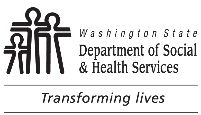 BASIC FOOD EMPLOYMENT AND TRAINING (BFET)Participant ReimbursementBASIC FOOD EMPLOYMENT AND TRAINING (BFET)Participant ReimbursementCLIENT / PARTICIPANT PRINTED NAMECLIENT / PARTICIPANT PRINTED NAMEBASIC FOOD EMPLOYMENT AND TRAINING (BFET)Participant ReimbursementBASIC FOOD EMPLOYMENT AND TRAINING (BFET)Participant ReimbursementCLIENT / PARTICIPANT EJAS IDDATEOrganization Staff PortionOrganization Staff PortionOrganization Staff PortionOrganization Staff PortionOrganization Staff PortionCHECK THE TYPE(S) OF REIMBURSEMENT(S)CHECK THE TYPE(S) OF REIMBURSEMENT(S)CHECK THE TYPE(S) OF REIMBURSEMENT(S)CHECK THE TYPE(S) OF REIMBURSEMENT(S)ENTER AMOUNT	Transportation:  Bus pass / ticket - How many:          daily /   weekly /    monthly	Bus pass / ticket identifying number(s):       	Transportation:  Bus pass / ticket - How many:          daily /   weekly /    monthly	Bus pass / ticket identifying number(s):       	Transportation:  Bus pass / ticket - How many:          daily /   weekly /    monthly	Bus pass / ticket identifying number(s):       	Transportation:  Bus pass / ticket - How many:          daily /   weekly /    monthly	Bus pass / ticket identifying number(s):       $	     	Transportation:  Fuel card(s) - Card number:       	Transportation:  Fuel card(s) - Card number:       	Transportation:  Fuel card(s) - Card number:       	Transportation:  Fuel card(s) - Card number:       $	     	Transportation:  ORCA Card / ORCA Refill - Card number:       	Transportation:  ORCA Card / ORCA Refill - Card number:       	Transportation:  ORCA Card / ORCA Refill - Card number:       	Transportation:  ORCA Card / ORCA Refill - Card number:       $	     	Transportation:  Other (Explanation required)	Transportation:  Other (Explanation required)	Transportation:  Other (Explanation required)	Transportation:  Other (Explanation required)$	     	Clothing (e.g., interview clothes, shoes, boots, uniforms)	Clothing (e.g., interview clothes, shoes, boots, uniforms)	Clothing (e.g., interview clothes, shoes, boots, uniforms)	Clothing (e.g., interview clothes, shoes, boots, uniforms)$	     	Child Care (e.g., CCSP copay or non-CCSP)	Child Care (e.g., CCSP copay or non-CCSP)	Child Care (e.g., CCSP copay or non-CCSP)	Child Care (e.g., CCSP copay or non-CCSP)$	     	Medical	Medical	Medical	Medical$	     	Educational / Credential Testing (e.g., high school equivalency test, literacy level test, aptitude testing, CNA test, short-term contracted training)	Educational / Credential Testing (e.g., high school equivalency test, literacy level test, aptitude testing, CNA test, short-term contracted training)	Educational / Credential Testing (e.g., high school equivalency test, literacy level test, aptitude testing, CNA test, short-term contracted training)	Educational / Credential Testing (e.g., high school equivalency test, literacy level test, aptitude testing, CNA test, short-term contracted training)$	     	Personal Hygiene and Grooming (e.g., toothpaste, shampoo, haircut)	Personal Hygiene and Grooming (e.g., toothpaste, shampoo, haircut)	Personal Hygiene and Grooming (e.g., toothpaste, shampoo, haircut)	Personal Hygiene and Grooming (e.g., toothpaste, shampoo, haircut)$	     	Books, tools, and training supplies	Books, tools, and training supplies	Books, tools, and training supplies	Books, tools, and training supplies$	     	Housing	Housing	Housing	Housing$	     	Internet service / cell phone and minutes	Internet service / cell phone and minutes	Internet service / cell phone and minutes	Internet service / cell phone and minutes$	     	Digital support (tablet, laptop, accessories)	Digital support (tablet, laptop, accessories)	Digital support (tablet, laptop, accessories)	Digital support (tablet, laptop, accessories)$	     	Other:  (Explanation required)	Other:  (Explanation required)	Other:  (Explanation required)	Other:  (Explanation required)$	     OPTIONAL:  Check below if a gift card or similar payment type was issued.  Client / participant was given a “Gift Card Receipt Attachment” and a prepaid envelope to return receipt(s) for all purchase.OPTIONAL:  Check below if a gift card or similar payment type was issued.  Client / participant was given a “Gift Card Receipt Attachment” and a prepaid envelope to return receipt(s) for all purchase.OPTIONAL:  Check below if a gift card or similar payment type was issued.  Client / participant was given a “Gift Card Receipt Attachment” and a prepaid envelope to return receipt(s) for all purchase.OPTIONAL:  Check below if a gift card or similar payment type was issued.  Client / participant was given a “Gift Card Receipt Attachment” and a prepaid envelope to return receipt(s) for all purchase.OPTIONAL:  Check below if a gift card or similar payment type was issued.  Client / participant was given a “Gift Card Receipt Attachment” and a prepaid envelope to return receipt(s) for all purchase.MANDATORY:	Enter justification for each type of reimbursement given (i.e., reason needed and other details such as:  non-CCSP child care due to temporary ineligibility, for interview pants, mandatory training uniform, shirt, shoes, books, etc.):MANDATORY:	Enter justification for each type of reimbursement given (i.e., reason needed and other details such as:  non-CCSP child care due to temporary ineligibility, for interview pants, mandatory training uniform, shirt, shoes, books, etc.):MANDATORY:	Enter justification for each type of reimbursement given (i.e., reason needed and other details such as:  non-CCSP child care due to temporary ineligibility, for interview pants, mandatory training uniform, shirt, shoes, books, etc.):MANDATORY:	Enter justification for each type of reimbursement given (i.e., reason needed and other details such as:  non-CCSP child care due to temporary ineligibility, for interview pants, mandatory training uniform, shirt, shoes, books, etc.):MANDATORY:	Enter justification for each type of reimbursement given (i.e., reason needed and other details such as:  non-CCSP child care due to temporary ineligibility, for interview pants, mandatory training uniform, shirt, shoes, books, etc.):AUTHORIZED PROGRAM APPROVAL SIGNATURE	DATEAUTHORIZED PROGRAM APPROVAL SIGNATURE	DATEAUTHORIZED PROGRAM APPROVAL PRINTED NAMEAUTHORIZED PROGRAM APPROVAL PRINTED NAMEAUTHORIZED PROGRAM APPROVAL PRINTED NAMEClient / Participant Declaration and SignatureClient / Participant Declaration and SignatureClient / Participant Declaration and SignatureClient / Participant Declaration and SignatureClient / Participant Declaration and SignatureI understand and agree that:I received the above issuance(s).I have not received the same type of assistance in the current month from any other organization including but not limited to: other BFET organizations, WorkFirst, LEP Pathways, etc.I can only use the assistance provided (including gift cards) for work or training related purposes as described above.Selling or misusing the benefit may result in BFET disqualification and I would have to pay back the funds.I will return the receipt(s) for all fuel and gift card purchases if I received a “Gift Card Receipt Attachment.”I understand and agree that:I received the above issuance(s).I have not received the same type of assistance in the current month from any other organization including but not limited to: other BFET organizations, WorkFirst, LEP Pathways, etc.I can only use the assistance provided (including gift cards) for work or training related purposes as described above.Selling or misusing the benefit may result in BFET disqualification and I would have to pay back the funds.I will return the receipt(s) for all fuel and gift card purchases if I received a “Gift Card Receipt Attachment.”I understand and agree that:I received the above issuance(s).I have not received the same type of assistance in the current month from any other organization including but not limited to: other BFET organizations, WorkFirst, LEP Pathways, etc.I can only use the assistance provided (including gift cards) for work or training related purposes as described above.Selling or misusing the benefit may result in BFET disqualification and I would have to pay back the funds.I will return the receipt(s) for all fuel and gift card purchases if I received a “Gift Card Receipt Attachment.”I understand and agree that:I received the above issuance(s).I have not received the same type of assistance in the current month from any other organization including but not limited to: other BFET organizations, WorkFirst, LEP Pathways, etc.I can only use the assistance provided (including gift cards) for work or training related purposes as described above.Selling or misusing the benefit may result in BFET disqualification and I would have to pay back the funds.I will return the receipt(s) for all fuel and gift card purchases if I received a “Gift Card Receipt Attachment.”I understand and agree that:I received the above issuance(s).I have not received the same type of assistance in the current month from any other organization including but not limited to: other BFET organizations, WorkFirst, LEP Pathways, etc.I can only use the assistance provided (including gift cards) for work or training related purposes as described above.Selling or misusing the benefit may result in BFET disqualification and I would have to pay back the funds.I will return the receipt(s) for all fuel and gift card purchases if I received a “Gift Card Receipt Attachment.”CLIENT / PARTICIPANT SIGNATURE	DATECLIENT / PARTICIPANT SIGNATURE	DATECLIENT / PARTICIPANT PRINTED NAMECLIENT / PARTICIPANT PRINTED NAMECLIENT / PARTICIPANT PRINTED NAME